ПОСТАНОВЛЕНИЕ		                        от «11 » « 11 » « 2016г »№ 194                                                      а.  Мамхег«Об  утверждении схемы расположения земельного участка или земельных участков на кадастровом плане территории»       В соответствии со статьей 11.4 Земельного кодекса Российской федераций, земельный участок формируется в результате раздела земельного участка  с кадастровым номером 01:07:1300001:328 находящегося в муниципальной собственности. При этом земельный участок, раздел которого осуществлен, сохраняется  в измененных границах.Руководствуясь статьей 11.10 земельного кодекса  Российской федераций, Федерального закона №131-от 06.10.2003 «Об общих принципах организации органов местного самоупровления»,№171-ФЗ от 23.06.2014 «О внесении изменении в Земельный кодекс  Российской федерации и отдельные законодательные акты Российской Федерации»; глава администрации  МО «Мамхегское сельское поселение » ПОСТАНОВИЛ:         1. Утвердить схему расположения земельного участка, на кадастровом плане территории  в кадастровом квартале 01:07:1300001:, ЗУ1 площадью 4999,77кв.м: ЗУ2 площадью 4991.09кв.м:, ЗУ3площадью 2620.75кв.м., расположенных по адресу адрес ориентира: Республика Адыгея , Шовгеновский район,  а.Мамхег. ул. Советская 100,  по направлению на Северо-запад примерно в 1600 метрах от административного здания администрации МО «Мамхегское сельское поселение». Образованных в результате раздела земельного участка с кадастровым номером 01:07:1300001:328. Образуемые земельные участки расположены в зоне ЖЗ.101 «Жилые многофункциональные зоны», с видом разрешенного использования – под Личное Подсобное Хозяйство , категория земель- «Земли населенных пунктов».         2.Настоящее постановление является основанием  для постановки земельного участка на кадастровый учет.         3.Контроль за исполнением настоящего постановления оставляю за собой. Главы администрации  МО     «Мамхегское сельское поселение»				                Р.А. ТахумовРЕСПУБЛИКА АДЫГЕЯАдминистрацияМО «Мамхегское сельскоепоселение»385440, а. Мамхег,ул. Советская,54а.88-777-3-9-28-04АДЫГЭ РЕСПУБЛИКМуниципальнэ образованиеу«Мамхыгъэ чъыпIэ кой»иадминистрацие385440, къ. Мамхэгъ,ур. Советскэм, 54а.88-777-3-9-28-04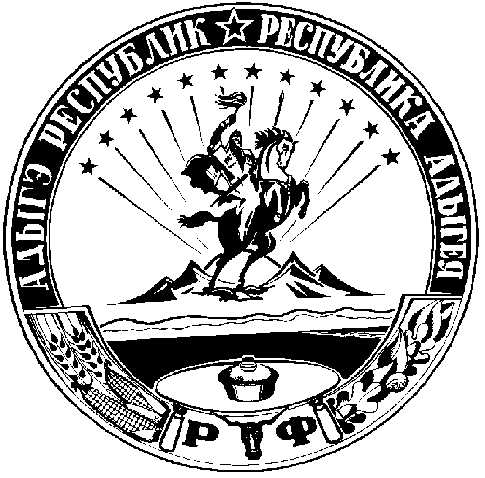 